GEOM 7					Les polygones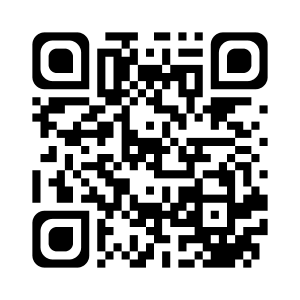 Un polygone est une figure géométrique qui a plusieurs côtés. C’est une ligne brisée fermée, il n’a pas de courbe. Ex :                           C’est une ligne brisée sans courbe : c’est un polygone.	      C’est une ligne brisée ouverte : ce n’est pas un polygone.                              Il y a une courbe : ce n’est pas un polygone.Vocabulaire     sommets 							diagonales			       côtésQuelques polygonesTriangle      Quadrilatère        Pentagone            Hexagone              Octogone(3 côtés)        (4 côtés)             (5 côtés)               (6 côtés)                 (8 côtés)Je sais ma leçon si…GEOM 7 Je sais reconnaître un polygone.GEOM 7 Je sais nommer quelques polygones.